Milí šesťáci, posílám vám zápisky z nové látky. Zapište vše do sešitu. Někteří z vás mi stále neposlali test a vypracované otázky!!HMYZpřečti si v učebnici o hmyzu str. 75 - 79Tělo se skládá ze tří částí: HLAVA, HRUĎ, ZADEČEK (prohlédni si obr.str 76)Hmyz se od ostatních členovců liší počtem končetin – tři páry.Na hlavě jsou tykadla a pár složených očí (složené z počtu malých oček) (prohlédni si obr.str77)Ústní ústrojí  - přizpůsobeno druhu přijímané potravyKousací (střevlík)Bodavě sací (komár)Sací – sosák (motýli)Lízací (moucha) (do sešitu nakresli a popiš následující obrázky ústního ústrojí hmyzu, najdeš je také v učebnici na str. 77)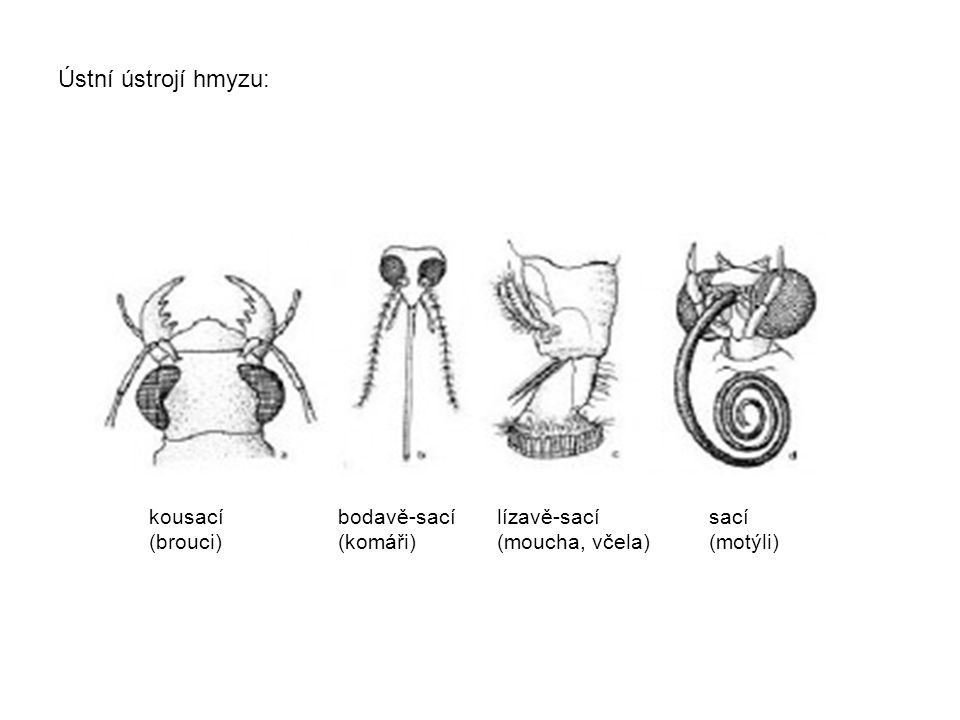 Většina zástupců má dva páry blanitých křídel (prohlédni si na obr.str.77)Dýchají vzdušnicemiPohlaví je oddělenéCévní soustava otevřenáDo sešitu si nakresli obrázek z učebnice str. 77 – VNITŘNÍ STAVBA TĚLA HMYZUVÝVIN HMYZU JE NEPŘÍMÝ – a) s proměnou nedokonalou – bez stádia kukly			                         b) s proměnou dokonalou – přítomnost stádia kuklyHMYZ S PROMĚNOU NEDOKONALOUVAJÍČKO   →    LARVA (NYMFA)    →    DOSPĚLECZástupci hmyzu s proměnou nedokonalou:  VÁŽKY							  STEJNOKŘÍDLÍ							  VŠI							  PLOŠTICE 							  ROVNOKŘÍDLÍ(nakresli obrázek do sešitu, také v učebnici strana 78)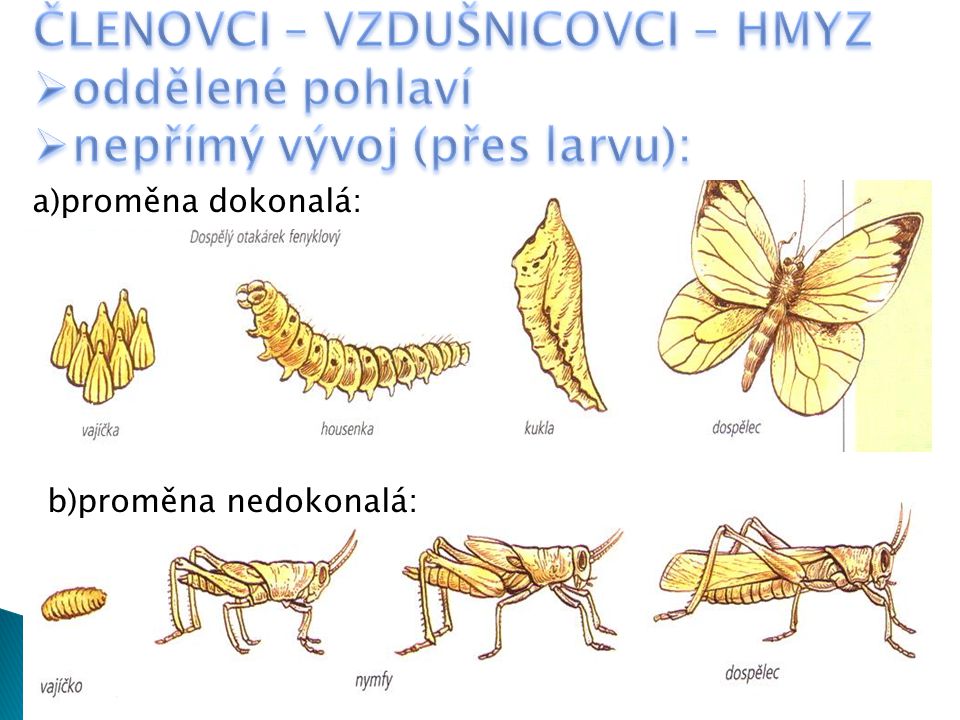 HMYZ S PROMĚNOU DOKONALOU   		VAJÍČKO    →   LARVA (HOUSENKA)   →   KUKLA   →   DOSPĚLECZástupci hmyzu s proměnou dokonalou:BLECHY SÍŤOKŘÍDLÍBROUCIMOTÝLIDVOUKŘÍDLÍ BLANOKŘÍDLÍ(nakresli obrázek do sešitu, tako ho najdeš v učebnici na str. 79)  Pro doplnění koukněte na tato videa! https://www.youtube.com/watch?v=_Wj_a400iykhttps://www.youtube.com/watch?v=FKiTs-azJOshttps://www.youtube.com/watch?v=lHB0rf3po38